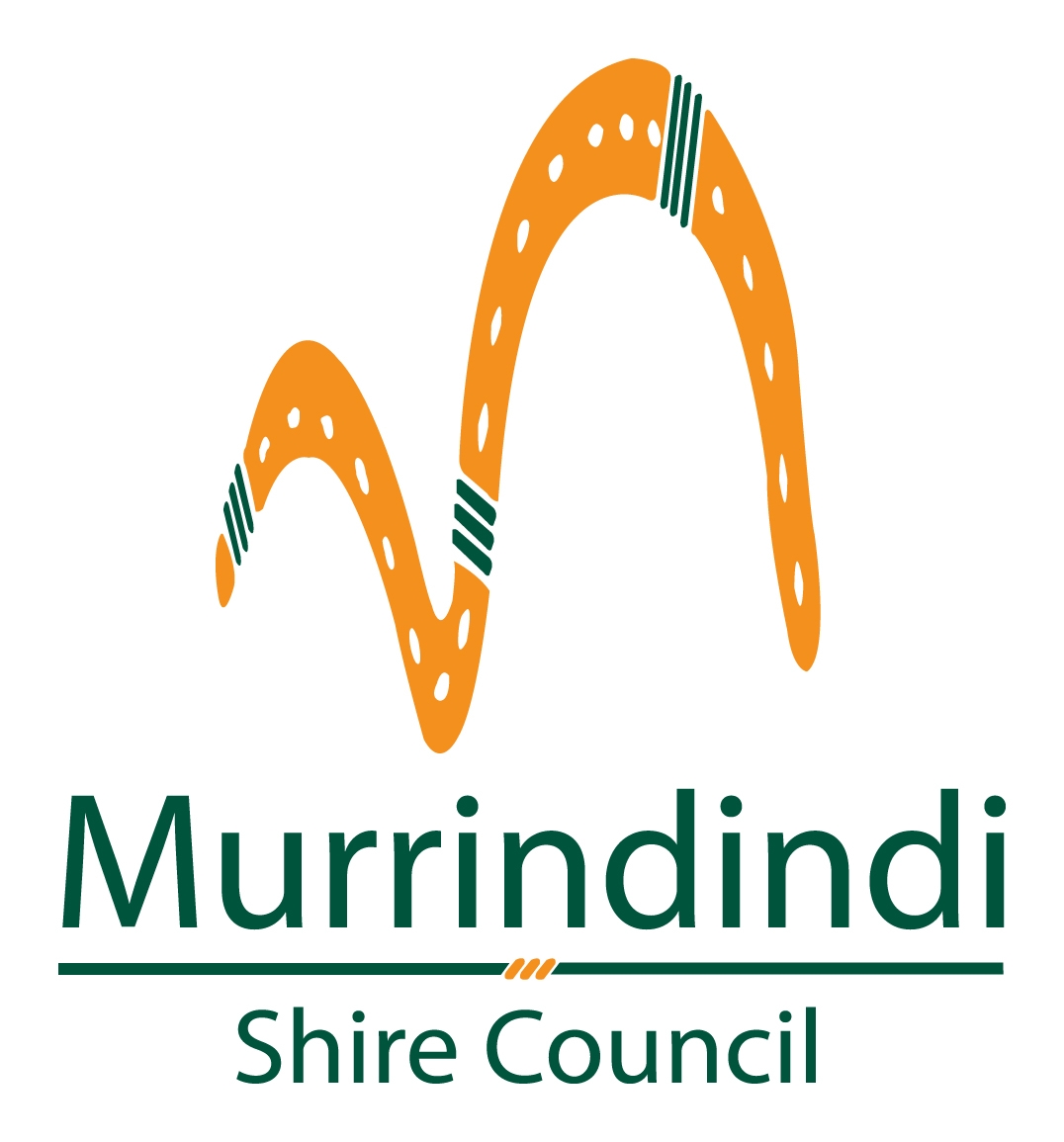 CLASS TIMES:       Week 1 – Monday 8 to Friday 12 Jan 2018	Week 2 – Monday 15 to Friday 19 Jan 2018	VENUE:	AlexandraFAMILY DETAILS:Parent/Guardian Name:	* Please note: Class times may have to be altered depending on demand. You will be contacted if your child/ren’s time(s) needs to be changed.Address: ………………………………………………………………..	Town: …………………………………………….Postcode: ………………   Email	……………………………………………………………………………………………			Phone Numbers: (Home) ……………………… (Work).................................  (Mobile) …………………………….  COST:  The program this year is week long intensive. You may select week one or, week two or, both for a total of 10 lessons  The fees per child are as follows: $35 per child/per week  payable at Council Offices in Perkins Street Alexandra 		  TOTAL $...................   EMERGENCY CONTACTS:Name: …………………………………………………………………………………………………Address: …………………………………………………………………………………………………Phone Numbers: (Home)............................... (Work)……………………… (Mobile)…………………………QuestionnairePlease take a few moments to fill in this form if your child/ren are 2 years old or more.  It will help us allocate your child into the most appropriate class for their abilities.Name of child: ………………………………………………….					Has your child participated in swimming lessons before?		yes		noIf yes, please indicated where and for how long? ...............................................................................Please indicate if your child/ren is able to do the following:Confident to put their face in the water 				yes		noRetrieve objects off the bottom of the pool				yes		noFloat on back with floatation						yes		noTorpedoes								yes		no	Float on back unassisted						yes		noReaching/Circle arms							yes		noKicking on front and back						yes		noIs there anything else that instructors should be aware of?   (eg: Fear of water, learning impairments, medical conditions)___________________________________________________________________________________________________________________________________________________________________________________________________________________________________________________Please note:  Your child will gain more from the lessons if they are outfitted with the appropriate attire for the conditions experienced in an outdoor pool, such as a wet suit on colder days, a rash vest for sun protection, sunscreen and goggles.All enquiries should be directed to Kat Du Guesclin kduguesclin@murrindindi.vic.gov.auPH: 5772 0397 or 0409 020 46410.30  - 11.00am2 to 3 years exp10.30 – 11.00am4-5yrs beginner11.00-11.30 am6 – 12mths11.00-11.30 am4-5yrs experienced11.30am-12.00pm2-3 years beginner11.30am-12.00 pm3 -4yrs beginner12.00-12.30pm12-24mths12.00-12.30 pm3-4yrs experiencedCHILD NAMEAGEPreferred WEEK/s and TIME1. 2. 3.